Администрация городского поселения «Забайкальское»Муниципального района «Забайкальский район»ПОСТАНОВЛЕНИЕ11 января 2016 года								         № 2   пгт. ЗабайкальскОб утверждении стоимости услуг, предоставляемых согласно гарантированному перечню услуг по погребениюВ соответствии с Федеральным законом от 12.01.1996 № 8-ФЗ «О погребении и похоронном деле», Законом Забайкальского края от 23.09.2009 г., № 246-ЗЗК «О стоимости услуг по погребении отдельных категорий умерших», Федеральным законом от 06.10.2003 года № 131-ФЗ «Об общих принципах организации местного самоуправления в Российской Федерации», Федеральным законом от 01.12.2014 № 384-ФЗ «О федеральном бюджете на 2015 год и на плановый период 2016 и 2017 годов», Постановлением Правительства РФ от 12.10.2010 № 813 «О сроках индексации предельного размера стоимости услуг, предоставляемых согласно гарантированному перечню услуг по погребению, подлежащей возмещению специализированной службе по вопросам похоронного дела, а также предельного размера социального пособия на погребение», руководствуясь Уставом городского поселения «Забайкальское» и в связи с прогнозируемым уровнем инфляции на 2016 год, установленного Федеральным законом о федеральном бюджете на очередной финансовый год и плановый период.ПОСТАНОВЛЯЮ: 1. Утвердить с 11.01.2016 года стоимость услуг, предоставляемых согласно гарантированному перечню услуг по погребению (Приложение).   2. Настоящее постановление вступает в силу с момента официального опубликования.Опубликовать настоящее постановление в информационном вестнике «Вести Забайкальска».Глава городского поселения «Забайкальское»                                                                             О.Г. ЕрмолинПриложение к постановлению администрации городского поселения «Забайкальское» от 11.01.2016  года № 2СТОИМОСТЬ УСЛУГ, ПРЕДОСТАВЛЯЕМЫХ СОГЛАСНО ГАРАНТИРОВАННОМУ ПЕРЕЧНЮ УСЛУГ ПО ПОГРЕБЕНИЮ руб. (без НДС)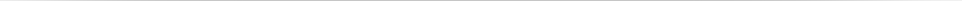 Районный коэффициент: 2110,91Итого с районным коэффициентом: 7388,19№ п/пНаименование услугиСтоимость услуг по погребению, оказываемых на безвозмездной основе супругу, близким родственникам, иным родственникам, законному или иному лицу, взявшему на себя обязанность осуществить погребение умершегоСтоимость услуг по погребению умерших, не имеющих супруга, близких родственников, иных родственников, законным представителей или иных лиц, взявших на себя обязанность осуществить погребение, а также умерших личность которых не установлена органами внутренних дел в определенные законодательством Российской Федерации сроки1.Оформление документов, необходимых для погребения99,3499,342.Предоставление и доставка гроба и других принадлежностей, необходимых для погребения1604,011604,013.Облачение тела - -4.Перевозка тела (останков) умершего на кладбище789,90789,905.Погребение (рытье могилы и захоронение)2784,032784,03Итого:5277,285277,28